تمرین های سری آخر درس انتقال حرارت هدایت پیشرفتهآخرین مهلت تحویل تمرین ها 28/10/96تمرین هفتم: 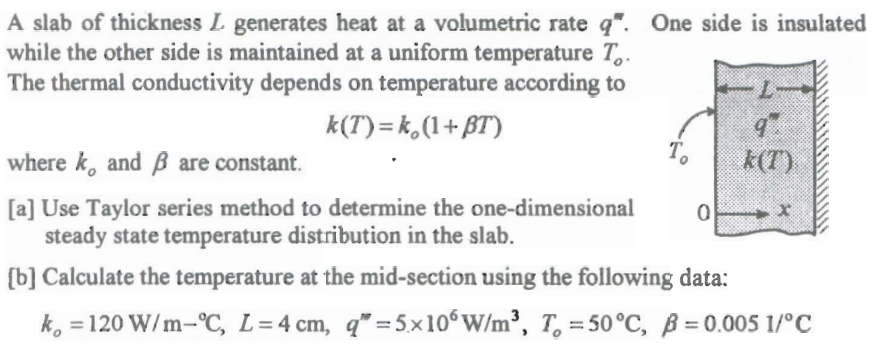 تمرین هشتم: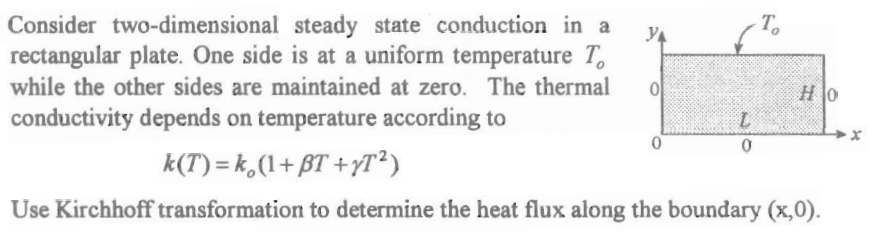 تمرین نهم: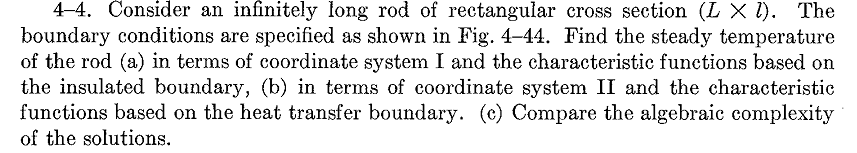 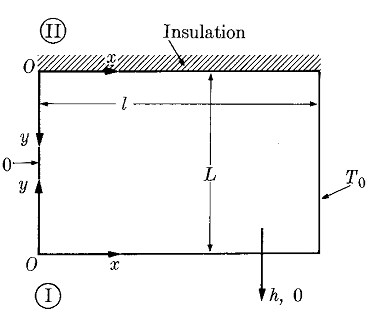 تمرین دهم: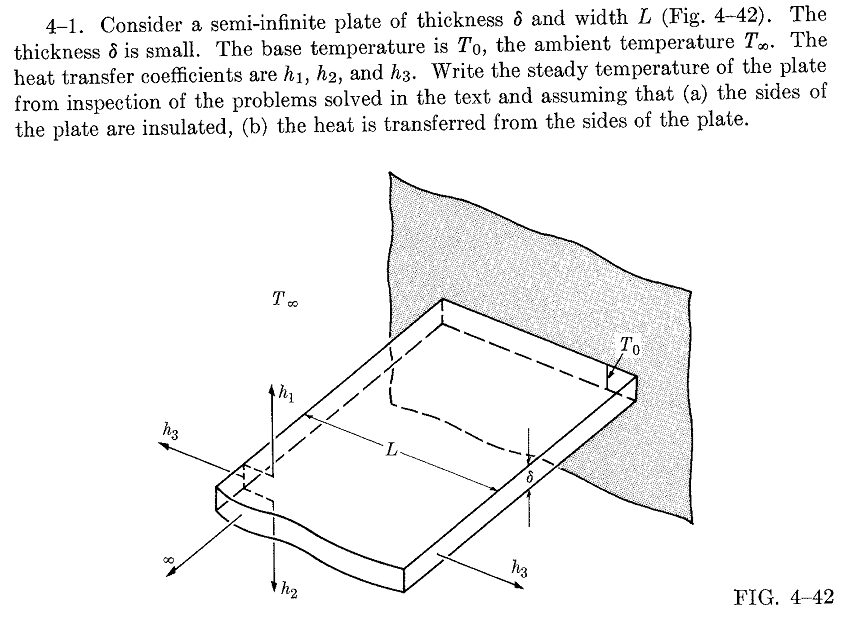 تمرین یازدهم: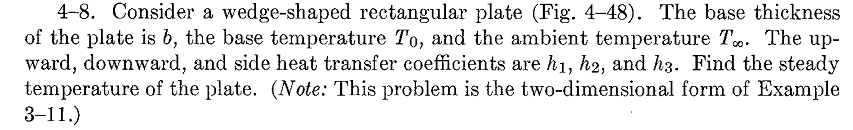 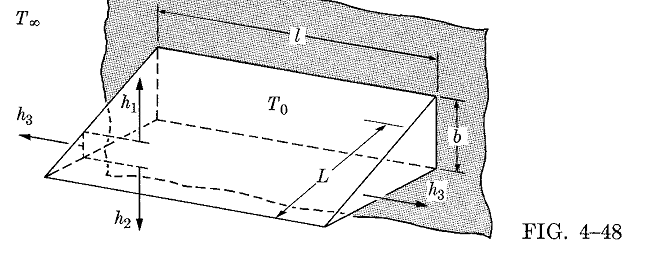 